UkeMandagTirsdagonsdagTorsdagFredag529.0130.0131.0101.02Formingsaktiviteter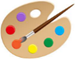 02.02SalatbarMusikksamling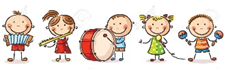 605.02Vi leker ute sammen med smørblomst 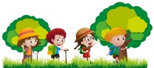 06.02Samenes nasjonale dag.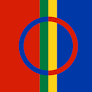 Markeres i barnehagen.07.02Sangsamling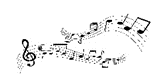 Varm mat08.02Formingsaktiviteter09.02SalatbarMusikksamling712.02Vi leker ute sammen med smørblomst  13.02Gruppe aktiviteter.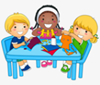 14.02SangsamlingVarm mat15.02Tur, vi går 9:15.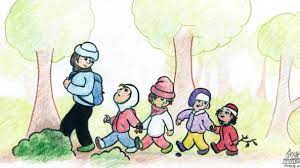 16.02SalatbarMusikksamling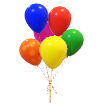 Thorvald 2 år! Hipp Hurra.819.02Vi leker ute sammen med smørblomst  20.02Vi deler oss i grupper.21.02SangsamlingVarm mat22.02Formingsaktiviteter23.02SalatbarMusikksamling926.02 Vi leker ute sammen med smørblomst  27.02Vi deler oss i grupper28.02SangsamlingVarm mat29.02Tur, vi går 9:15.01.03